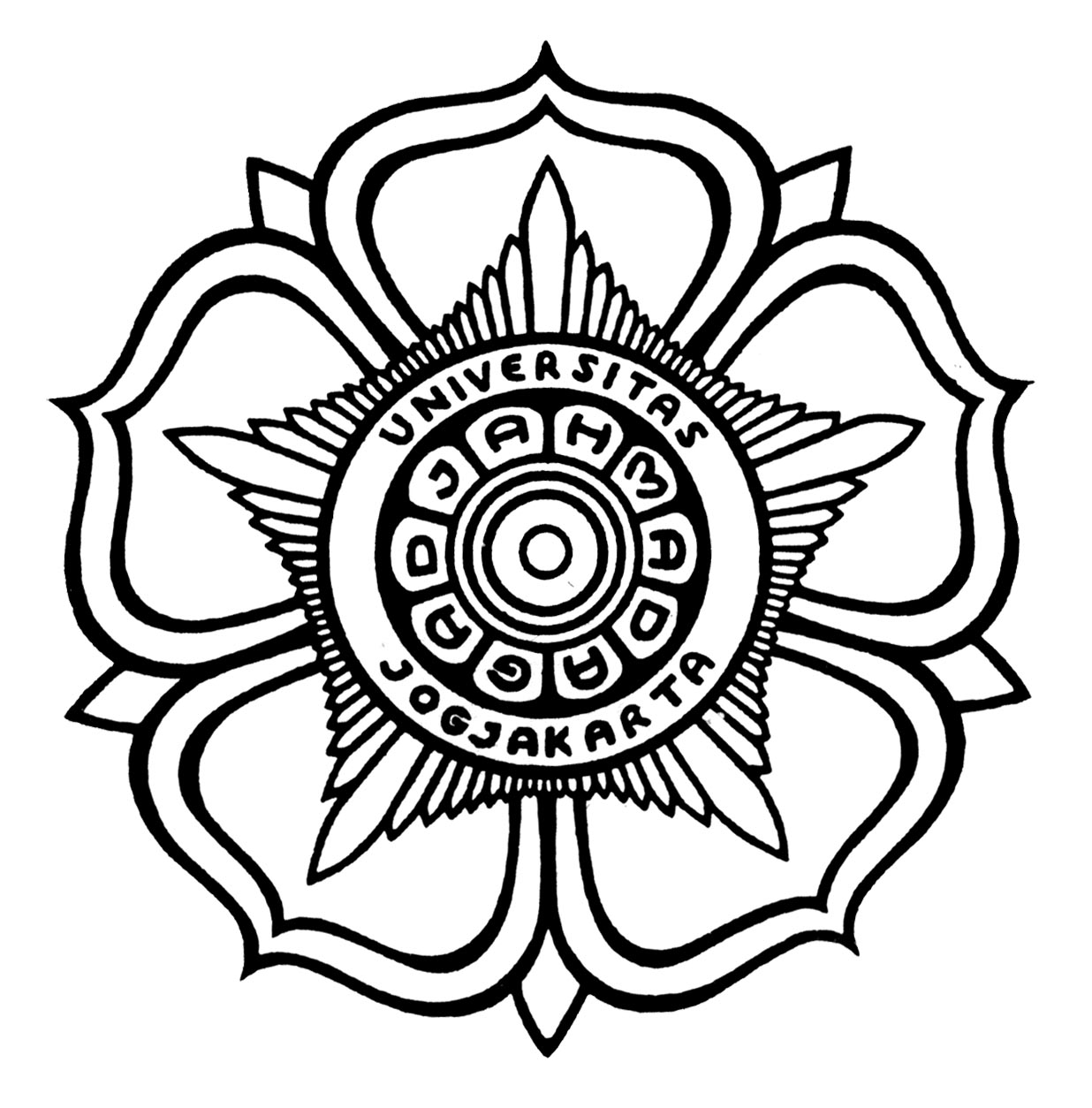 UNIVERSITAS GADJAH MADAFACULTY OF LAWMASTER IN LAWS STUDY PROGRAM International Exposure Proposal FormUNIVERSITAS GADJAH MADAFACULTY OF LAWMASTER IN LAWS STUDY PROGRAM International Exposure Proposal FormUNIVERSITAS GADJAH MADAFACULTY OF LAWMASTER IN LAWS STUDY PROGRAM International Exposure Proposal FormUNIVERSITAS GADJAH MADAFACULTY OF LAWMASTER IN LAWS STUDY PROGRAM International Exposure Proposal FormFull Name:………………………………………………………………Student Number (NIM):………………………………………………………………Email Address::………………………………………………………………Mobile No. ::………………………………………………………………Concentration Area:Business Law / International Law / Law and Governance / Criminal LawProposed Activity:………………………………………………………………Category:□Study Exchange Program/International Workshop (3 credits) □Paper Presentation in an International Conference (2 credits) □Paper Presentation in an International Conference held in Indonesia (1 credit) □Proceeding of International Conference (1 credit)□Attendance (3 times) in an International Conference (1 credit) □Publication in an Indexed International Publication (3 credits) □Participation in a Course/Summer Course/International Workshop as Participant/Committee (1 credit/week)□Participation in a Guest Lecture (1 credit/5 attendance supported with report)□Internship (2 credits/month)□Research Stay (2 credits/month)□Involvement in a Research Collaboration (1 credit/1 thematic Research)□Participation in an International Elective Course (2 credits/semester)□Participation in an International Competition (2 credits/competition)□Participation in a Double Degree Program (3 credits)Organizer, Country:……………………………………………………………..Event Date:……………………………………………………………..Paper Title (if applicable):……………………………………………………………..………………………………Related/Relevant Course Completed at UGM:……………………………………………………………..Mandatory Attachments Checklist:□Official Academic Transcript;□Event/journal description, brochure, schedule;□Letter of Acceptance/Invitation; and/or□Paper Summary (three pages max. excl. Bibliography)Yogyakarta, …………………APPROVED / REJECTEDHead of Study Program(Full Name. NIM  and Signature)(Full Name. NIM  and Signature)(Full Name. NIM  and Signature)Sri Wiyanti Eddyono, S.H., LL.M., Ph.D.